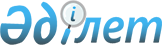 О признании утратившим силу совместного приказа исполняющего обязанности Министра энергетики Республики Казахстан от 3 июня 2019 года № 205 и Министра индустрии и инфраструктурного развития Республики Казахстан от 5 июня 2019 года № 368 "Об утверждении Правил стимулирования производства в Республике Казахстан кабельно-проводниковой продукции: экологически безопасной (негорючей и (или) с пониженной пожароопасностью и малым дымо- и газовыделением); отходы которой являются перерабатываемыми на территории Республики Казахстан" и совместного приказа исполняющего обязанности Министра экологии, геологии и природных ресурсов Республики Казахстан от 18 мая 2021 года № 147 и исполняющего обязанности Министра индустрии и инфраструктурного развития Республики Казахстан от 27 мая 2021 года № 268 "О внесении изменений в совместный приказ исполняющего обязанности Министра энергетики Республики Казахстан от 3 июня 2019 года № 205 и Министра индустрии и инфраструктурного развития Республики Казахстан от 5 июня 2019 года № 368 "Об утверждении Правил стимулирования производства в Республике Казахстан кабельно-проводниковой продукции: экологически безопасной (негорючей и (или) с пониженной пожароопасностью и малым дымо- и газовыделением); отходы которой являются перерабатываемыми на территории Республики Казахстан"Совместный приказ Министра экологии и природных ресурсов Республики Казахстан от 12 октября 2023 года № 277 и Министра промышленности и строительства Республики Казахстан от 13 октября 2023 года № 26. Зарегистрирован в Министерстве юстиции Республики Казахстан 20 октября 2023 года № 33561
      В соответствии с пунктом 2 статьи 27, подпунктом 4) пункта 2 статьи 46 Закона Республики Казахстан "О правовых актах", ПРИКАЗЫВАЮ:
      1. Признать утратившими силу:
      1) совместный приказ исполняющего обязанности Министра энергетики Республики Казахстан от 3 июня 2019 года № 205 и Министра индустрии и инфраструктурного развития Республики Казахстан от 5 июня 2019 года № 368 "Об утверждении Правил стимулирования производства в Республике Казахстан кабельно-проводниковой продукции: экологически безопасной (негорючей и (или) с пониженной пожароопасностью и малым дымо- и газовыделением); отходы которой являются перерабатываемыми на территории Республики Казахстан" (зарегистрирован в Реестре государственной регистрации нормативных правовых актов за № 18822).
      2) совместный приказ исполняющего обязанности Министра экологии, геологии и природных ресурсов Республики Казахстан от 18 мая 2021 года №147 и исполняющего обязанности Министра индустрии и инфраструктурного развития Республики Казахстан от 27 мая 2021 года № 268 "О внесении изменений в совместный приказ исполняющего обязанности Министра энергетики Республики Казахстан от 3 июня 2019 года № 205 и Министра индустрии и инфраструктурного развития Республики Казахстан от 5 июня 2019 года № 368 "Об утверждении Правил стимулирования производства в Республике Казахстан кабельно-проводниковой продукции: экологически безопасной (негорючей и (или) с пониженной пожароопасностью и малым дымо- и газовыделением); отходы которой являются перерабатываемыми на территории Республики Казахстан" (зарегистрирован в Реестре государственной регистрации нормативных правовых актов за № 22878).
      2. Департаменту управления отходами Министерства экологии и природных ресурсов Республики Казахстан в установленном законодательством порядке обеспечить:
      1) государственную регистрацию настоящего приказа в Министерстве юстиции Республики Казахстан;
      2) размещение настоящего приказа на интернет-ресурсе Министерства экологии и природных ресурсов Республики Казахстан.
      3. Контроль за исполнением настоящего приказа возложить на курирующего вице-министра экологии и природных ресурсов Республики Казахстан.
      4. Настоящий приказ вводится в действие по истечении десяти календарных дней после дня его первого официального опубликования.
      "СОГЛАСОВАНОМинистерство финансовРеспублики Казахстан
      "СОГЛАСОВАНО"Министерство национальной экономикиРеспублики Казахстан
					© 2012. РГП на ПХВ «Институт законодательства и правовой информации Республики Казахстан» Министерства юстиции Республики Казахстан
				
      Министр промышленностии строительстваРеспублики Казахстан

__________ К. Шарлапаев

      Министр экологиии природных ресурсовРеспублики Казахстан

__________ Е. Нысанбаев
